附件22021年松阳县部分国有企业公开招聘工作人员二维码所属集团二维码1二维码2松阳县城市发展投资集团有限公司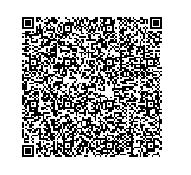 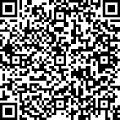 松阳县水务发展投资集团有限公司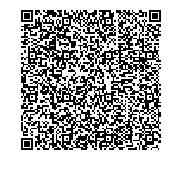 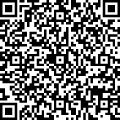 松阳县生态经济产业基金投资有限公司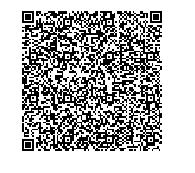 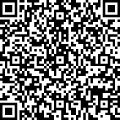 松阳县经济发展投资集团有限公司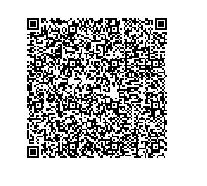 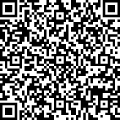 松阳县文化旅游发展投资集团有限公司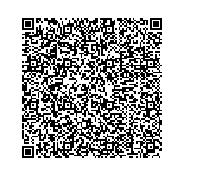 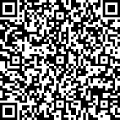 